Virginia Asthma Action Plan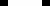 School:	Effective Dates:CC:  Principal Office Staff Parent/guardian School Staff School Nurse or clinic Cafeteria Mgr Bus Driver Transportation Coach/PEVirginia Asthma Action Plan approved by the Virginia Asthma Coalition (VAC) 03/2019Blank copies of this form may be reproduced or downloaded from www.virginiaasthmacoalition.orgBased on NAEPP Guidelines 2007 and modified with permission from the D. C. Asthma Action Plan via District of Columbia, Department of Health, D.C. Control Asthma Now, and District of Columbia Asthma PartnershipNameNameNameNameNameDate of BirthDate of BirthHealth Care Provider Health Care Provider Emergency Contact Emergency Contact Emergency Contact Emergency Contact Emergency Contact P rov ider Ph on e #P rov ider Ph on e #P hone: area code + n u mberP hone: area code + n u mberP hone: area code + n u mberP h on e: area code + n u mber P h on e: area code + n u mber Fax #Fax #Con tact by text?	 YES	 NO Con tact by text?	 YES	 NO Con tact by text?	 YES	 NO Con tact by text?	 YES	 NO Con tact by text?	 YES	 NO 	Medical provider complete from here down		Medical provider complete from here down		Medical provider complete from here down		Medical provider complete from here down		Medical provider complete from here down		Medical provider complete from here down		Medical provider complete from here down	Asthma Triggers (Things that make your asthmaAsthma Triggers (Things that make your asthmaAsthma Triggers (Things that make your asthmaAsthma Triggers (Things that make your asthmaAsthma Triggers (Things that make your asthmaAsthma Triggers (Things that make your asthmaAsthma Triggers (Things that make your asthma Colds	 Dust	 Animals:  	  Smoke (tobacco, incense)	 Acid reflux	 Pests (rodents, cockroaches) Pollen	 Exercise	 Other:  	 Colds	 Dust	 Animals:  	  Smoke (tobacco, incense)	 Acid reflux	 Pests (rodents, cockroaches) Pollen	 Exercise	 Other:  	 Colds	 Dust	 Animals:  	  Smoke (tobacco, incense)	 Acid reflux	 Pests (rodents, cockroaches) Pollen	 Exercise	 Other:  	 Colds	 Dust	 Animals:  	  Smoke (tobacco, incense)	 Acid reflux	 Pests (rodents, cockroaches) Pollen	 Exercise	 Other:  	 Colds	 Dust	 Animals:  	  Smoke (tobacco, incense)	 Acid reflux	 Pests (rodents, cockroaches) Pollen	 Exercise	 Other:  	 Strong odors Mold/moisture Stress/EmotionsSeason Fall	 Spring Winter  SummerAsthma Severity:    Intermittent	Persistent:  Mild	 Moderate	 SevereAsthma Severity:    Intermittent	Persistent:  Mild	 Moderate	 SevereAsthma Severity:    Intermittent	Persistent:  Mild	 Moderate	 SevereAsthma Severity:    Intermittent	Persistent:  Mild	 Moderate	 SevereAsthma Severity:    Intermittent	Persistent:  Mild	 Moderate	 SevereAsthma Severity:    Intermittent	Persistent:  Mild	 Moderate	 SevereAsthma Severity:    Intermittent	Persistent:  Mild	 Moderate	 SevereGreen Zone: Go!	Take these CONTROL Medicines every day at homeGreen Zone: Go!	Take these CONTROL Medicines every day at homeGreen Zone: Go!	Take these CONTROL Medicines every day at homeGreen Zone: Go!	Take these CONTROL Medicines every day at homeGreen Zone: Go!	Take these CONTROL Medicines every day at homeGreen Zone: Go!	Take these CONTROL Medicines every day at homeGreen Zone: Go!	Take these CONTROL Medicines every day at homeYou have ALL of these:Breathing is easyNo cough or wheezeCan work and playCan sleep all nightPeak flow: _____ to _____(More than 80% of Personal Best)P ers on al best peak flow:Always rinse your mouth after using your inhaler. Remember to use a spacer with your MDI when possible.	 No control medicines Advair 	,   Alvesco 	,  Arnuity 	,	 Asmanex  	 Breo 	,  Budesonide 	,   Dulera 	,   Flovent 	,    Pulmicort  	 QVAR Redihaler 	,   Symbicort 	,    Other:  	MDI: 	puff (s) 	times per day or Nebulizer Treatment: 	times per day Singulair/Montelukast take 	mg by mouth once dailyAlways rinse your mouth after using your inhaler. Remember to use a spacer with your MDI when possible.	 No control medicines Advair 	,   Alvesco 	,  Arnuity 	,	 Asmanex  	 Breo 	,  Budesonide 	,   Dulera 	,   Flovent 	,    Pulmicort  	 QVAR Redihaler 	,   Symbicort 	,    Other:  	MDI: 	puff (s) 	times per day or Nebulizer Treatment: 	times per day Singulair/Montelukast take 	mg by mouth once dailyAlways rinse your mouth after using your inhaler. Remember to use a spacer with your MDI when possible.	 No control medicines Advair 	,   Alvesco 	,  Arnuity 	,	 Asmanex  	 Breo 	,  Budesonide 	,   Dulera 	,   Flovent 	,    Pulmicort  	 QVAR Redihaler 	,   Symbicort 	,    Other:  	MDI: 	puff (s) 	times per day or Nebulizer Treatment: 	times per day Singulair/Montelukast take 	mg by mouth once dailyAlways rinse your mouth after using your inhaler. Remember to use a spacer with your MDI when possible.	 No control medicines Advair 	,   Alvesco 	,  Arnuity 	,	 Asmanex  	 Breo 	,  Budesonide 	,   Dulera 	,   Flovent 	,    Pulmicort  	 QVAR Redihaler 	,   Symbicort 	,    Other:  	MDI: 	puff (s) 	times per day or Nebulizer Treatment: 	times per day Singulair/Montelukast take 	mg by mouth once dailyAlways rinse your mouth after using your inhaler. Remember to use a spacer with your MDI when possible.	 No control medicines Advair 	,   Alvesco 	,  Arnuity 	,	 Asmanex  	 Breo 	,  Budesonide 	,   Dulera 	,   Flovent 	,    Pulmicort  	 QVAR Redihaler 	,   Symbicort 	,    Other:  	MDI: 	puff (s) 	times per day or Nebulizer Treatment: 	times per day Singulair/Montelukast take 	mg by mouth once dailyAlways rinse your mouth after using your inhaler. Remember to use a spacer with your MDI when possible.	 No control medicines Advair 	,   Alvesco 	,  Arnuity 	,	 Asmanex  	 Breo 	,  Budesonide 	,   Dulera 	,   Flovent 	,    Pulmicort  	 QVAR Redihaler 	,   Symbicort 	,    Other:  	MDI: 	puff (s) 	times per day or Nebulizer Treatment: 	times per day Singulair/Montelukast take 	mg by mouth once dailyFor Asthma with exercise/sports add: MDI w/spacer 2 puffs, 15 minutes prior to exercise: Albuterol  Xopenex  Ipratopium If asymptomatic not < than every 6 hoursFor Asthma with exercise/sports add: MDI w/spacer 2 puffs, 15 minutes prior to exercise: Albuterol  Xopenex  Ipratopium If asymptomatic not < than every 6 hoursFor Asthma with exercise/sports add: MDI w/spacer 2 puffs, 15 minutes prior to exercise: Albuterol  Xopenex  Ipratopium If asymptomatic not < than every 6 hoursFor Asthma with exercise/sports add: MDI w/spacer 2 puffs, 15 minutes prior to exercise: Albuterol  Xopenex  Ipratopium If asymptomatic not < than every 6 hoursFor Asthma with exercise/sports add: MDI w/spacer 2 puffs, 15 minutes prior to exercise: Albuterol  Xopenex  Ipratopium If asymptomatic not < than every 6 hoursFor Asthma with exercise/sports add: MDI w/spacer 2 puffs, 15 minutes prior to exercise: Albuterol  Xopenex  Ipratopium If asymptomatic not < than every 6 hoursFor Asthma with exercise/sports add: MDI w/spacer 2 puffs, 15 minutes prior to exercise: Albuterol  Xopenex  Ipratopium If asymptomatic not < than every 6 hoursYellow Zone: Caution!Continue CONTROL Medicines and ADD RESCUE MedicinesContinue CONTROL Medicines and ADD RESCUE MedicinesContinue CONTROL Medicines and ADD RESCUE MedicinesContinue CONTROL Medicines and ADD RESCUE MedicinesContinue CONTROL Medicines and ADD RESCUE MedicinesContinue CONTROL Medicines and ADD RESCUE MedicinesYou have ANY of these:Cough or mild wheezeFirst sign of coldTight chestProblems sleeping, working, or playingPeak flow: _____ to _____(60% - 80% of Personal Best) Albuterol	 Levalbuterol (Xopenex)	 Ipratropium (Atrovent)MDI: 	puffs with spacer every 	hours as needed  Albuterol 2.5 mg/3m1	 Levalbuterol (Xopenex)	 Ipratropium (Atrovent) 2.5mg/3m1Nebulizer Treatment:  one treatment every 	_ Hours as neededCall your Healthcare Provider if you need rescue medicine for more than 24 hours or two times a week or if your rescue medicine does not work. Albuterol	 Levalbuterol (Xopenex)	 Ipratropium (Atrovent)MDI: 	puffs with spacer every 	hours as needed  Albuterol 2.5 mg/3m1	 Levalbuterol (Xopenex)	 Ipratropium (Atrovent) 2.5mg/3m1Nebulizer Treatment:  one treatment every 	_ Hours as neededCall your Healthcare Provider if you need rescue medicine for more than 24 hours or two times a week or if your rescue medicine does not work. Albuterol	 Levalbuterol (Xopenex)	 Ipratropium (Atrovent)MDI: 	puffs with spacer every 	hours as needed  Albuterol 2.5 mg/3m1	 Levalbuterol (Xopenex)	 Ipratropium (Atrovent) 2.5mg/3m1Nebulizer Treatment:  one treatment every 	_ Hours as neededCall your Healthcare Provider if you need rescue medicine for more than 24 hours or two times a week or if your rescue medicine does not work. Albuterol	 Levalbuterol (Xopenex)	 Ipratropium (Atrovent)MDI: 	puffs with spacer every 	hours as needed  Albuterol 2.5 mg/3m1	 Levalbuterol (Xopenex)	 Ipratropium (Atrovent) 2.5mg/3m1Nebulizer Treatment:  one treatment every 	_ Hours as neededCall your Healthcare Provider if you need rescue medicine for more than 24 hours or two times a week or if your rescue medicine does not work. Albuterol	 Levalbuterol (Xopenex)	 Ipratropium (Atrovent)MDI: 	puffs with spacer every 	hours as needed  Albuterol 2.5 mg/3m1	 Levalbuterol (Xopenex)	 Ipratropium (Atrovent) 2.5mg/3m1Nebulizer Treatment:  one treatment every 	_ Hours as neededCall your Healthcare Provider if you need rescue medicine for more than 24 hours or two times a week or if your rescue medicine does not work. Albuterol	 Levalbuterol (Xopenex)	 Ipratropium (Atrovent)MDI: 	puffs with spacer every 	hours as needed  Albuterol 2.5 mg/3m1	 Levalbuterol (Xopenex)	 Ipratropium (Atrovent) 2.5mg/3m1Nebulizer Treatment:  one treatment every 	_ Hours as neededCall your Healthcare Provider if you need rescue medicine for more than 24 hours or two times a week or if your rescue medicine does not work.Red Zone: DANGER!	Continue CONTROL & RESCUE Medicines and GET HELP!Red Zone: DANGER!	Continue CONTROL & RESCUE Medicines and GET HELP!Red Zone: DANGER!	Continue CONTROL & RESCUE Medicines and GET HELP!Red Zone: DANGER!	Continue CONTROL & RESCUE Medicines and GET HELP!Red Zone: DANGER!	Continue CONTROL & RESCUE Medicines and GET HELP!Red Zone: DANGER!	Continue CONTROL & RESCUE Medicines and GET HELP!Red Zone: DANGER!	Continue CONTROL & RESCUE Medicines and GET HELP!You have ANY of these:Can't talk, eat, or walk wellMedicine is not helpingBreathing hard and fastBlue lips and fingernailsTired or lethargicRibs showPeak flow: < __________(Less than 60% of Personal Best) Albuterol	 Levalbuterol (Xopenex)  Ipratropium (Atrovent)MDI: 	puffs with spacer every 15 minutes, for THREE treatments  Albuterol 2.5 mg/3m1	 Levalbuterol (Xopenex)	 Ipratropium (Atrovent)Nebulizer Treatment: one nebulizer treatment every 15 minutes, for THREE treatmentsCall 911 or go directly to the Emergency Department NOW! Albuterol	 Levalbuterol (Xopenex)  Ipratropium (Atrovent)MDI: 	puffs with spacer every 15 minutes, for THREE treatments  Albuterol 2.5 mg/3m1	 Levalbuterol (Xopenex)	 Ipratropium (Atrovent)Nebulizer Treatment: one nebulizer treatment every 15 minutes, for THREE treatmentsCall 911 or go directly to the Emergency Department NOW! Albuterol	 Levalbuterol (Xopenex)  Ipratropium (Atrovent)MDI: 	puffs with spacer every 15 minutes, for THREE treatments  Albuterol 2.5 mg/3m1	 Levalbuterol (Xopenex)	 Ipratropium (Atrovent)Nebulizer Treatment: one nebulizer treatment every 15 minutes, for THREE treatmentsCall 911 or go directly to the Emergency Department NOW! Albuterol	 Levalbuterol (Xopenex)  Ipratropium (Atrovent)MDI: 	puffs with spacer every 15 minutes, for THREE treatments  Albuterol 2.5 mg/3m1	 Levalbuterol (Xopenex)	 Ipratropium (Atrovent)Nebulizer Treatment: one nebulizer treatment every 15 minutes, for THREE treatmentsCall 911 or go directly to the Emergency Department NOW! Albuterol	 Levalbuterol (Xopenex)  Ipratropium (Atrovent)MDI: 	puffs with spacer every 15 minutes, for THREE treatments  Albuterol 2.5 mg/3m1	 Levalbuterol (Xopenex)	 Ipratropium (Atrovent)Nebulizer Treatment: one nebulizer treatment every 15 minutes, for THREE treatmentsCall 911 or go directly to the Emergency Department NOW! Albuterol	 Levalbuterol (Xopenex)  Ipratropium (Atrovent)MDI: 	puffs with spacer every 15 minutes, for THREE treatments  Albuterol 2.5 mg/3m1	 Levalbuterol (Xopenex)	 Ipratropium (Atrovent)Nebulizer Treatment: one nebulizer treatment every 15 minutes, for THREE treatmentsCall 911 or go directly to the Emergency Department NOW!I give permission for school personnel to follow this plan, administer medication and care for my child, and contact my provider if necessary. I assume full responsibility for providing the school with prescribed medication and delivery/ monitoring devices. I approve this Asthma Management Plan for my child.With HCP authorization & parent consent inhaler will be located  in  clinic or  with student (self-carry)PARENT/Guardian _ 	Date 	I give permission for school personnel to follow this plan, administer medication and care for my child, and contact my provider if necessary. I assume full responsibility for providing the school with prescribed medication and delivery/ monitoring devices. I approve this Asthma Management Plan for my child.With HCP authorization & parent consent inhaler will be located  in  clinic or  with student (self-carry)PARENT/Guardian _ 	Date 	I give permission for school personnel to follow this plan, administer medication and care for my child, and contact my provider if necessary. I assume full responsibility for providing the school with prescribed medication and delivery/ monitoring devices. I approve this Asthma Management Plan for my child.With HCP authorization & parent consent inhaler will be located  in  clinic or  with student (self-carry)PARENT/Guardian _ 	Date 	SCHOOL MEDICATION CONSENT & HEALTH CARE PROVIDER ORDERSCHOOL MEDICATION CONSENT & HEALTH CARE PROVIDER ORDERSCHOOL MEDICATION CONSENT & HEALTH CARE PROVIDER ORDERI give permission for school personnel to follow this plan, administer medication and care for my child, and contact my provider if necessary. I assume full responsibility for providing the school with prescribed medication and delivery/ monitoring devices. I approve this Asthma Management Plan for my child.With HCP authorization & parent consent inhaler will be located  in  clinic or  with student (self-carry)PARENT/Guardian _ 	Date 	I give permission for school personnel to follow this plan, administer medication and care for my child, and contact my provider if necessary. I assume full responsibility for providing the school with prescribed medication and delivery/ monitoring devices. I approve this Asthma Management Plan for my child.With HCP authorization & parent consent inhaler will be located  in  clinic or  with student (self-carry)PARENT/Guardian _ 	Date 	I give permission for school personnel to follow this plan, administer medication and care for my child, and contact my provider if necessary. I assume full responsibility for providing the school with prescribed medication and delivery/ monitoring devices. I approve this Asthma Management Plan for my child.With HCP authorization & parent consent inhaler will be located  in  clinic or  with student (self-carry)PARENT/Guardian _ 	Date 	CHECK ALL THAT APPLY Student may carry and self-administer inhaler at school. Student needs supervision/assistance & should not carry the inhaler in school.MD/NP/PASIGNATURE: 	DATE  	CHECK ALL THAT APPLY Student may carry and self-administer inhaler at school. Student needs supervision/assistance & should not carry the inhaler in school.MD/NP/PASIGNATURE: 	DATE  	CHECK ALL THAT APPLY Student may carry and self-administer inhaler at school. Student needs supervision/assistance & should not carry the inhaler in school.MD/NP/PASIGNATURE: 	DATE  	